Утверждаю Заведующий МБДОУ«Детский сад №19 с. Камбилеевское»________ Н.А.Хаматова«Кто у нас хороший, кто у нас пригожий!»Чтение стихотворения С. Черного «Приставалка»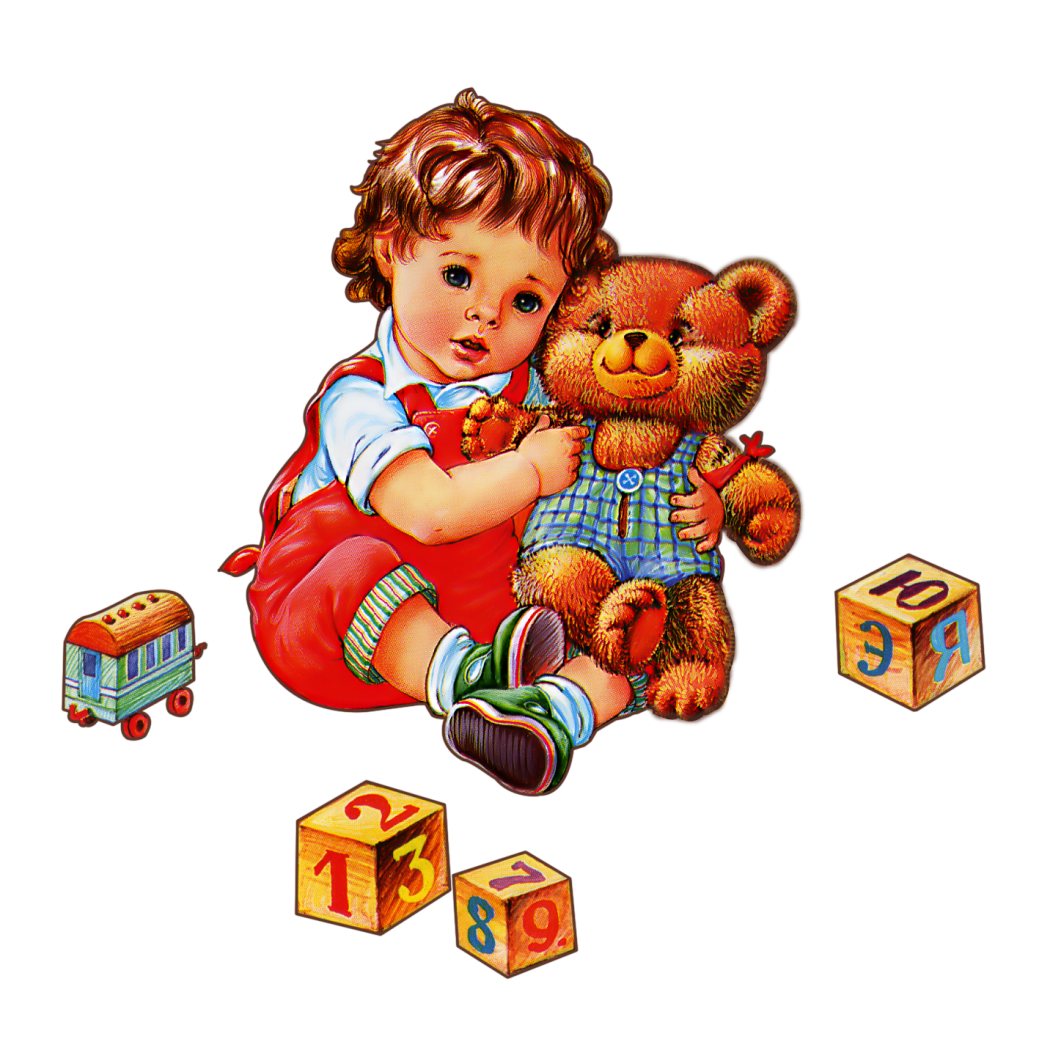 Воспитатель младшей группы: Джабиева Л.Д.Кто у нас хороший, кто у нас пригожий.Чтение стихотворения С. Черного «Приставалка»Цель.Вызвать у детей симпатию к сверстникам с помощью рассказа воспитателя (игры); помочь малышам поверить в то, что каждый из них – замечательный ребенок, и взрослые их любят.Задачи— Учить подбирать определения к словам .— Активизировать  правильное произношение звука «х» изолированно, учить произносить этот звук длительно, на одном выдохе.— Формировать умение, согласовывать существительное с прилагательными в роде, числе, падеже.— Учить составлять описательные рассказы из 2-3 предложений по картинке.— Развивать эстетические чувства через высказывания детей о том, как они представляют своих сверстников. — Вызывать желание у детей участвовать в разговоре (беседе) с воспитателем.— Стимулировать внимание и выдержку с помощью наглядного материала. Предварительная работа:Учить составлять короткие описательные рассказы по предметным картинкам.Загадывание загадок.Рассматривание дидактического материала, книжных иллюстраций.Словесные дидактические игры: «Угадай по описанию», «Подскажи словечко», «Чей голос», «Сравни разных зверят» Ход занятияВоспитатель расставляет стулья полукругом и начинает занятие:Воспит.: Кто у нас хороший?Кто у нас пригожий?Педагог выводит в центр малыша.Петенька (Васенька и т. д.) хороший,Петенька пригожий.Воспитатель рассказывает о ребенке, подчеркивая его достоинства, например: «Петя действительно пригожий. Черноволосый, с красивыми темными глазами.- Хороший ребенок, умный, уже до шести считает, не сбивается.- Правда? Тогда посчитай.- И животных из кубиков он очень быстро складывает. И с девочками дружит, не обижает их.- И уже давным-давно по пустякам не плачет.- А как он по утрам с мамой нежно прощается! Приятно посмотреть!»ФизкультминуткаЗайка беленький сидит,                                   дети приседают, руки надИ ушами шевелит.                                           головой, как ушки у зайца,Зайке холодно сидеть,  Надо лапочки погреть.                                    встают, хлопают в ладошиЗайке холодно стоять,Надо зайке поскакать.                                      дети прыгают на двух ногахКто- то зайку напугалЗайка прыг и спрятался.                                    Приседают, закрывают ладонями лицоПедагог вновь проговаривает рифмованные строчки и выводит другого ребенка: - «Катенька пригожая. Симпатичная, светловолосая (про девочек со светлыми волосами говорят – блондинки), с ярким румянцем на щеках.- Катюшка – замечательная девочка. Ни с кем не ссорится. В куклы играет – загляденье! Ее дочки накормлены. Она им песенки поет, ласковые слова говорит.Катюшка много стихотворений знает.Прочитай стихотворение „Уронили мишку на пол,Оторвали мишке лапу.Все равно его не брошу -Потому что он хороший. “,Педагог интересуется у детей, про кого еще они хотят услышать рассказ. Обязательно рассказывает про новичка, обращает внимание дошкольников на то, как важно дружить сейчас с этим ребенком, чтобы он быстрее привык и понял, какие замечательные дети в группе.- Воспитатель обещает, что каждый день будет обязательно рассказывать о ком-то из детей.Д/И «Хорошо- плохо»После игры- Воспитатель предлагает детям послушать стихотворениеС. Черного «Приставалка».– Отчего у мамочкиНа щеках две ямочки?– Отчего у кошкиВместо ручек ножки?– Отчего шоколадкиНе растут на кроватке?– Отчего у няниВолосы в сметане?– Отчего у птичекНет рукавичек?– Отчего лягушкиСпят без подушки?..– Оттого, что у моего сыночкаРот без замочка.- Воспитатель интересуется, кого называют «приставалкой».Выслушивает ответы детей и предлагает убедиться в правильности предположений.Расхвалив 5-6 детей, педагог приглашает всех детей к себе. Просит взять себе в пару сверстника, который ребенку особенно нравится (это не сразу получается). Детям, составившим пару, воспитатель предлагает обнять.  Педагог по очереди обнимает детей, которое не сумели (не захотели) найти себе пару.Рефлексия Литература:Волчкова В.Н. Конспекты занятий во второй младшей группе детского сада. — Воронеж. Ковалько В.И. Азбука физкультминуток для дошкольников.- М.:ВАКО, 20011. Кнушевицкая Н.А.  Стихи и речевые упражнения по теме «Дикие животные».  Новиковская О.А. Развитие звуковой культуры речи у дошкольников. -СПб.: «ДЕТСТВО-ПРЕСС», 2008.     Ожегов С.И. Словарь русского языка.- М.:2003. Ушакова О.С., Струнина Е.М. Методика развития речи детей дошкольного возраста.- М.: 2010Самоанализ занятия: «Кто у нас хороший, кто у нас пригожий». Чтение стихотворения С. Черного «Приставалка»Цель: Вызвать у детей симпатию к сверстникам с помощью рассказа воспитателя (игры); помочь малышам поверить в то, что каждый из них – замечательный ребенок, и взрослые их любят.Программное содержание:— Учить подбирать определения к словам .— Активизировать  правильное произношение звука «х» изолированно, учить произносить этот звук длительно, на одном выдохе.— Формировать умение, согласовывать существительное с прилагательными в роде, числе, падеже.— Учить составлять описательные рассказы из 2-3 предложений по картинке.— Развивать эстетические чувства через высказывания детей о том, как они представляют своих сверстников. — Вызывать желание у детей участвовать в разговоре (беседе) с воспитателем.— Стимулировать внимание и выдержку с помощью наглядного материала.
Организационная деятельность, подготовка к занятиюЗанятие осуществлялось в соответствии с конспектом. Конспект составлен самостоятельно, в соответствии с задачами основной общеобразовательной программы, соответствующими данному возрасту детей. При выборе темы занятия и материалов к нему я опиралась на основные принципы дидактики, которые лежат в основе образовательной программы ДОУ, учитывала возрастные и гендерные особенности детей, а так же уровни их развития.Были продуманы условия.В группе проветрено, чисто.Продумано размещение детей, расставлено оборудование.Подготовлен соответствующий материал для проведения совместной учебной деятельности.Структура и содержание занятия соответствует возрастным возможностям детей, состоит из 3-х взаимосвязанных частей: подготовительной, основной и заключительной.Характеристика частей занятияДля реализации каждой задачи были подобраны приемы, в интересной и занимательной форме.На каждый момент занятия были наглядные пособия, которые стимулировали и активизировали детей к мыслительной деятельности. Пособия достаточного размера, эстетически оформлены. Их размещение и использование было рациональным, продуманным в учебном пространстве и в занятии.Организационный прием «Приветствие» был направлен на развитие коммуникативных качеств, установлению дружеских взаимоотношений как внутри детского коллектива, так между гостями и детьми.Занятие динамичное, оно включает приемы, которые предусматривают быструю смену деятельности. Беседа - сидя на стульчиках, перемещение по группе во время поиска выхода из проблемной ситуации с кошкой – помочь разложить все предметы на место, физкультминутка упражнение – «мы топаем ногами». Быстрая сменяемость приемов и смена поз в течение занятия позволили избежать утомляемости детей.Дидактическая деятельность воспитателяВсе моменты занятия логичны и последовательны, подчинены одной теме. В занятие были интегрированы моменты из образовательных областей. Закрепляла умение произносить короткие фразы и слова. Коммуникация: дети участвовали в общей беседе, слушали не перебивая своего сверстника. Физическая культура; развивала двигательное воображение и координацию движений.Приемы на занятии носили игровой характер, были основаны на игровых обучающих ситуациях. В каждом моменте занятия я старалась направлять малышей на поиск решений проблемы, помогала приобрести новый опыт, активизировать самостоятельность и поддерживать положительный эмоциональный настрой.Создание поисковых, проблемных ситуаций активизировало мыслительную и речевую деятельность детей. Специфика работы с детьми на занятии отражалась в личностно-ориентированном подходе. Робких детей подбадривала, хвалила, чтобы закрепить у них ситуацию успеха.
Во время занятия старалась общаться с детьми на одном уровне, старалась поддерживать у детей интерес к занятию на протяжении всего времени.В связи с тем, что дети маленькие и было много хоровых ответов, я планирую особое внимание уделить индивидуальным ответам. Так же необходимо добиваться чёткого произношения слов. Работать над звукопроизношением, пополнять активный и пассивный словарь. Но, не смотря на эти затруднения, я считаю, что все поставленные мною программные задачи в течение занятия были решены.Считаю, что мне удалось достичь цели занятия, через реализацию всех поставленных задач. В заключение, хочу поблагодарить вас за внимание и надеюсь, что ваше мнение о проведённом мероприятии поможет мне и дальше совершенствовать своё профессиональное мастерство.